Ո Ր Ո Շ ՈՒ Մ  18 ապրիլի  2024 թվականի  N   654 - Ա ՍԵՓԱԿԱՆՈՒԹՅԱՆ ԻՐԱՎՈՒՆՔՈՎ ՆԱԹԵԼԼԱ ԱՆԴՐԱՆԻԿԻ ԹԱՄՐԱԶՅԱՆԻՆ ՊԱՏԿԱՆՈՂ ՀԱՄԱՅՆՔԻ ԿԱՊԱՆ ՔԱՂԱՔԻ Մ․ ՍՏԵՓԱՆՅԱՆ ՓՈՂՈՑԻ ԹԻՎ 41 ՇԵՆՔԻ ԹԻՎ 1Ա ՀԱՍՑԵՈՒՄ ԳՏՆՎՈՂ ԲՆԱԿԱՐԱՆԸ ՎԵՐԱՀԱՍՑԵԱՎՈՐԵԼՈՒ ԵՎ ՆՈՐ ՀԱՍՑԵ ՏՐԱՄԱԴՐԵԼՈՒ  ՄԱՍԻՆ   Ղեկավարվելով «Տեղական ինքնակառավարման մասին» Հայաստանի Հանրապետության օրենքի 35-րդ հոդվածի 1-ին մասի 22-րդ, 24-րդ կետերով, համաձայն Հայաստանի Հանրապետության կառավարության 2005 թվականի դեկտեմբերի 29-ի                  N 2387-Ն որոշման և հաշվի առնելով Նաթելլա Թամրազյանի դիմումը,                                   ո ր ո շ ու մ  ե մ․ Վերահասցեավորել սեփականության իրավունքով Նաթելլա Անդրանիկի Թամրազյանին պատկանող համայնքի Կապան քաղաքում գտնվող բնակարանը (անշարժ գույքի սեփականության (օգտագործման) իրավունքի գրանցման  վկայականում՝ Սյունիքի մարզ, ք․ Կապան, Մելիք-Ստեփանյան փողոց 41 շենք 1ա բնակարան) և տրամադրել նոր հասցե՝ Սյունիքի մարզ, Կապան համայնք, ք․ Կապան, Մ․ Ստեփանյան փողոց, թիվ 41 շենք, թիվ 46 բնակարան։           ՀԱՄԱՅՆՔԻ ՂԵԿԱՎԱՐ                                       ԳԵՎՈՐԳ ՓԱՐՍՅԱՆ     2024թ․ ապրիլի18
         ք. Կապան
ՀԱՅԱՍՏԱՆԻ ՀԱՆՐԱՊԵՏՈՒԹՅԱՆ ԿԱՊԱՆ ՀԱՄԱՅՆՔԻ ՂԵԿԱՎԱՐ
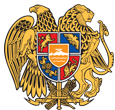 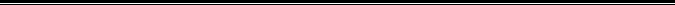 Հայաստանի Հանրապետության Սյունիքի մարզի Կապան համայնք 
ՀՀ, Սյունիքի մարզ, ք. Կապան, 060720072, kapanmayor@gmail.com